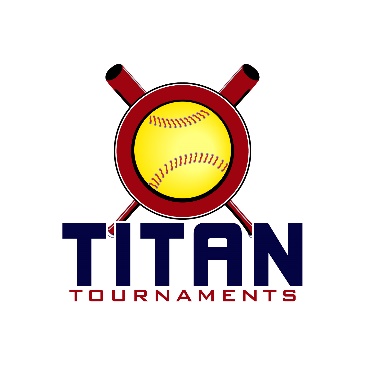 	Thanks for playing ball with Titan!	
Park Address: Bennett Park – 5930 Burruss Mill Rd, Cumming, GADirector: Kevin Smith (404)-993-9291
Format: 3 seeding games + single elimination bracket playRoster and Waiver Forms must be submitted to the onsite director upon arrival and birth certificates must be available on site in each head coach’s folder.Entry Fee - $335
Team Gate Fee - $125
Sanction $35 if unpaid in 2021Please check out the How much does my team owe document.Run rule is 12 after 3, 10 after 4, 8 after 5. Games are 7 innings if time permits.Pitching rule overview – 1. The pitcher’s pivot foot shall maintain contact with the pitcher’s plate until the forward step. Note: a pitcher may now take a step back with the non-pivot foot from the plate prior, during, or after the hands are brought together. 
2. Illegal Pitch – Is a ball on the batter. Note: Runners will no longer be advanced one base without liability to be put out.The on deck circle is on your dugout side. If you are uncomfortable with your player being that close to the batter, you may have them warm up further down the dugout, but they must remain on your dugout side.
Headfirst slides are allowed, faking a bunt and pulling back to swing is allowed.Runners must make an attempt to avoid contact, but do not have to slide.
Warm Up Pitches – 5 pitches between innings or 1 minute, whichever comes first.Coaches – one defensive coach is allowed to sit on a bucket or stand directly outside of the dugout for the purpose of calling pitches. Two offensive coaches are allowed, one at third base, one at first base.
Offensive: One offensive timeout is allowed per inning.
Defensive: Three defensive timeouts are allowed during a seven inning game. On the fourth and each additional defensive timeout, the pitcher must be removed from the pitching position for the duration of the game. In the event of extra innings, one defensive timeout per inning is allowed.
An ejection will result in removal from the current game, and an additional one game suspension. Flagrant violations are subject to further suspension at the discretion of the onsite director.*Park Opens At 6:45am*Seeding Games are 70 minutes finish the inning*Please be prepared to play at least 15 minutes prior to your team’s scheduled start times**12U Bracket Games Are 75 Minutes Finish The Inning**10U Bracket Games Are 75 Minutes Finish The Inning*Thanks for playing ball with Titan!10U Park Address: West Jackson Park – 374 Cabin Drive, Hoschton, GADirector: Joe (678)-467-4979Format: 3 seeding games + single elimination bracket playRoster and Waiver Forms must be submitted to the onsite director upon arrival and birth certificates must be available on site in each head coach’s folder.Entry Fee - $335
Admission - $7 Per Spectator
Sanction $35 if unpaid in 2021
Coaches – 3 Passes Per TeamPlease check out the How much does my team owe document.Run rule is 12 after 3, 10 after 4, 8 after 5. Games are 7 innings if time permits.Pitching rule overview – 1. The pitcher’s pivot foot shall maintain contact with the pitcher’s plate until the forward step. Note: a pitcher may take a step back with the non-pivot foot from the plate prior, during, or after the hands are brought together. 
2. Illegal Pitch – Is a ball on the batter. Note: Runners will not be advanced one base without liability to be put out.The on deck circle is on your dugout side. If you are uncomfortable with your player being that close to the batter, you may have them warm up further down the dugout, but they must remain on your dugout side.
Headfirst slides are allowed, faking a bunt and pulling back to swing is allowed.Runners must make an attempt to avoid contact, but do not have to slide.
Warm Up Pitches – 5 pitches between innings or 1 minute, whichever comes first.Coaches – one defensive coach is allowed to sit on a bucket or stand directly outside of the dugout for the purpose of calling pitches. Two offensive coaches are allowed, one at third base, one at first base.
Offensive: One offensive timeout is allowed per inning.
Defensive: Three defensive timeouts are allowed during a seven inning game. On the fourth and each additional defensive timeout, the pitcher must be removed from the pitching position for the duration of the game. In the event of extra innings, one defensive timeout per inning is allowed.
An ejection will result in removal from the current game, and an additional one game suspension. Flagrant violations are subject to further suspension at the discretion of the onsite director.*Please be prepared to play at least 15 minutes prior to your scheduled start times**10U Bracket Games Are 75 Minutes Finish The Inning*TimeFieldGroupTeamScoreTeam12U – Seeding Games12U – Seeding Games12U – Seeding Games12U – Seeding Games12U – Seeding Games12U – Seeding Games8:001TitanNorth GA Saints4-1008 GA Power Leguin8:004TitanSouthern Fire 12U2-12Team Fury8:005TitanFirecrackers 093-1North Georgia Bombers9:251SpartanEast Cobb Edge 089-1Dacula Select 099:254SpartanGA Power 08 Rodgers6-2GA Dynasty9:255SpartanBuford Fastpitch 0811-2Lady Combat10:501TitanNorth GA Saints10-3Team Fury10:504Titan08 GA Power Leguin3-2Firecrackers 0910:505TitanNorth Georgia Bombers14-1Southern Fire 12U12:151SpartanEast Cobb Edge 083-0GA Dynasty12:154SpartanGA Power 08 Rodgers2-3Buford Fastpitch 0812:155SpartanDacula Select 094-5Lady Combat1:401TitanNorth GA Saints9-1Southern Fire 12U1:404Titan08 GA Power Leguin1-5North GA Bombers1:405TitanFirecrackers 097-5Team Fury3:051SpartanEast Cobb Edge 085-3Buford Fastpitch 083:054SpartanGA Power 08 Rodgers8-2Dacula Select 093:055SpartanLady Combat1-1GA Dynasty10U – Seeding Games10U – Seeding Games10U – Seeding Games10U – Seeding Games10U – Seeding Games10U – Seeding Games8:002TitanGA Fire Cochran5-4Phenomenal Fastpitch8:003SpartanSharon Springs – Hirst0-11Southern Fire 10U9:252TitanGA Fire Cochran4-11Titans 20119:253TitanSharon Springs Spartans5-3Phenomenal Fastpitch10:502SpartanSharon Springs – Hirst0-19Titans 2010/1110:503SpartanGA Power Rogers 20112-0Southern Fire 10U12:152TitanTitans 20118-7Sharon Springs Spartans12:153SpartanGA Power Rogers 20114-11Titans 2010/111:402TitanGA Fire Cochran5-11Sharon Springs Spartans1:403TitanTitans 20116-1Phenomenal Fastpitch3:052SpartanSharon Springs – Hirst3-14GA Power Rogers 20113:053SpartanSouthern Fire 10U1-6Titans 2010/114:301Gold Game 1Titan 1 SeedN GA Bombers 0-12Spartan 2 SeedBuford Fastpitch 086:001Gold Game 2Spartan 1 SeedEC Edge 093-6Titan 2 SeedFirecrackers 097:30
C-Ship1Gold Game 3Winner of Game 1
Buford Fastpitch 080-3Winner of Game 2
Firecrackers 094:304Silver Game 1Titan 3 Seed08 GA Power Leguin5-4Spartan 4 SeedLady Combat6:004Silver Game 2Spartan 3 SeedGA Power 08 Rodgers4-1Titan 4 SeedN GA Saints 7:30
C-Ship4Silver Game 3Winner of Game 1
08 GA Power Leguin2-3Winner of Game 2
GA Power 08 Rodgers4:305Bronze Game 1Titan 5 SeedTeam Fury4-12Spartan 6 SeedDacula Select 6:005Bronze Game 2Spartan 5 SeedGA Dynasty 14-2Titan 6 SeedSo. Fire7:30
C-Ship5Bronze Game 3Winner of Game 1
Dacula Select7-9Winner of Game 2
GA Dynasty4:302Gold Game 1Titan 1 SeedTitans 201110-9Spartan 2 SeedGA Power 116:002Gold Game 2Spartan 1 SeedTitans 2010/1112-3Titan 2 SeedSS Spartans 7:30
C-Ship2Gold Game 3Winner of Game 1
Titans 20113-8Winner of Game 2
Titans 2010/114:30
3Silver Game 1Titan 3 SeedGA Fire Cochran 11-1Spartan 4 SeedSS Hirst6:00
3Silver Game 2Spartan 3 SeedSo. Fire0-6Titan 4 SeedPhenomenal Fastpitch 7:30
C-Ship3Silver Game 3Winner of Game 1
GA Fire Cochran6-5Winner of Game 2
Phenomenal Fastpitch10U Seeding Games – 75 minutes finish the inning10U Seeding Games – 75 minutes finish the inning10U Seeding Games – 75 minutes finish the inning10U Seeding Games – 75 minutes finish the inning10U Seeding Games – 75 minutes finish the inning10U Seeding Games – 75 minutes finish the inning8:001TitanWalton Scrappers 20111-3GA Legends 118:004TitanMountain View 114-6GA Classics Schlieman9:301SpartanCG Legacy Gravitt7-10Walton Scrappers 20109:304SpartanMoCo Titans4-6GA Storm Oconee11:001TitanWalton Scrappers 20113-11GA Classics Schlieman11:004TitanMountain View 112-2GA Legends 1112:301SpartanCG Legacy Gravitt4-3GA Storm Oconee12:304SpartanMoCo Titans11-8Walton Scrappers 20102:001TitanWalton Scrappers 20118-7Mountain View 112:004TitanGA Legends 117-13GA Classics Schlieman3:301SpartanCG Legacy Gravitt4-9MoCo Titans3:304SpartanWalton Scrappers 20102-5GA Storm Oconee5:001Gold Game 1Titan 1 SeedGA Classics Schlieman 4-3Spartan 2 SeedMoCo Titans 6:301Gold Game 2Spartan 1 SeedGA Storm Oconee7-4Titan 2 SeedGA Legends 118:00
C-Ship1Gold Game 3Winner of Game 1
GA Classics Schlieman12-0Winner of Game 2
GA Storm Oconee5:004Silver Game 1Titan 3 SeedScrappers 201112-0Spartan 4 SeedCG Legacy Gravitt 6:30
4Silver Game 2Spartan 3 SeedWalton Scrappers 104-5Titan 4 SeedMtn. View 118:00
C-Ship4Silver Game 3Winner of Game 1
Walton Scrappers 20114-3Winner of Game 2
Mtn. View 11